Influence of Genetic Variation in PDE3A on Endothelial Function and StrokeRunning Title: PDE3A, Endothelial Function, and StrokeMatthew Traylor1,2*, Ali Amin Al Olama1*, Leo-Pekka Lyytikäinen3,4, Sandro Marini5,6,7, Jaeyoon Chung5,7, Rainer Malik8, Martin Dichgans8,9, Mika Kähönen10,11, Terho Lehtimäki3,4, Christopher D Anderson5,6,7,12, Olli T Raitakari13,14, Hugh S Markus11 Stroke Research Group, Department of Clinical Neurosciences, University of Cambridge, UK2 William Harvey Research Institute, Barts and The London School of Medicine and Dentistry, Queen Mary University of London, London, UK.3 Department of Clinical Chemistry, Fimlab Laboratories, Tampere, Finland4 Department of Clinical Chemistry, Finnish Cardiovascular Research Center - Tampere, Faculty of Medicine and Health Technology, Tampere University, Tampere, Finland 5 Center for Genomic Medicine, Massachusetts General Hospital (MGH), Boston, MA, USA.6 Division of Neurocritical Care and Emergency Neurology, Department of Neurology, MGH, Boston, MA, USA.7 Program in Medical and Population Genetics, Broad Institute, Cambridge, MA, USA.8 Institute for Stroke and Dementia Research, Klinikum der Universität München, Ludwig-Maximilians-Universität München, Munich, Germany.9 Munich Cluster for Systems Neurology (SyNergy), Munich, Germany10 Department of Clinical Physiology, Tampere University Hospital, Tampere, Finland11 Department of Clinical Physiology, Finnish Cardiovascular Research Center - Tampere, Faculty of Medicine and Health Technology, Tampere University, Tampere, Finland12 McCance Center for Brain Health, Department of Neurology, MGH, Boston, MA, USA13 Department of Clinical Physiology and Nuclear Medicine, Turku University Hospital, Turku, Finland14 Research Centre of Applied and Preventative Cardiovascular Medicine, University of Turku, Turku, Finland* These individuals contributed equally to this workCorresponding Author:Dr Matthew TraylorStroke Research GroupR3, Box 83Department of Clinical Neurosciences University of Cambridge CB2 0QQ,United Kingdom+44 01273 217697mt628@medschl.cam.ac.uk	AbstractWe aimed to characterize the genetics of endothelial function, and how this influences risk for cardiovascular diseases such as ischaemic stroke. We integrated genetic data from a study of ultrasound flow mediated dilatation (FMD) of brachial artery in adolescents from ALSPAC (N=5214) with a study of ischaemic stroke (MEGASTROKE: N=60,341 cases and 452,969 controls) to identify variants which confer risk of ischaemic stroke through altered endothelial function. We identified a variant in PDE3A, encoding phosphodiesterase 3A which was associated with flow mediated dilatation (FMD) in adolescents (9-12 years old; beta(SE)=0.38(0.070); p=3.8x10-8) and confers risk of ischaemic stroke (OR(95% CI)=1.04(1.02-1.06) ;p=5.2x10-6). Bayesian colocalization analyses showed the same underlying variation is likely to lead to both associations (posterior probability=97%). The same variant was associated with FMD in a second study in young adults (age 24-27 years; beta(SE)=0.47(0.23); p=0.047), but not in older adults (beta(SE)=-0.012(0.13); p=0.89). We conclude that a genetic variant in PDE3A influences endothelial function in early life, and leads to increased risk of ischaemic stroke. Subtle, measurable changes to the vasculature that are influenced by genetics also influence risk of ischaemic stroke.Keywords: Stroke, Genetics, Endothelial Function, Flow Mediated Dilation, ALSPACIntroductionGenome-wide associations studies (GWAS) have identified numerous variants underlying cardiovascular diseases including stroke and coronary heart disease. 1, 2 However, in the main, the mechanism of these variants on disease risk has been elusive. A complementary approach to the standard GWAS design of clinical endpoints such as stroke is to integrate data with GWAS on intermediate phenotypes of disease risk such as carotid intima-media thickness or plaque. 3 Identifying variation that is common to an intermediate phenotype and disease outcome has the potential to identify mechanism-specific associations with disease and to illuminate causal pathways. Endothelial function is one such phenotype of importance to stroke. 4 The endothelium is a group of cells lining blood vessels that functions both as a barrier, controlling the passage of materials into and out from the blood stream; and as a signal transducer, regulating vessel structure and function. 5 Impaired endothelial function is involved in the initiation of atherosclerosis, as well as latter plaque instability, 6 and promotion of small vessel arteriopathy. 7, 8 Several techniques exist for measuring endothelial function in vivo. 5 One validated method, ultrasound flow mediated dilatation (FMD), measures the response of the arterial endothelium to reactive hyperaemia via inflation and subsequent deflation of a blood flow constricting cuff (Sphygmomanometer). 5 Here, we perform a genome-wide association study of FMD in adolescents from the Avon Longitudinal Study of Parents and Children. We integrate the results with a large-scale GWAS of Stroke in over 60,341 cases and 452,969 controls (MEGASTROKE),2 and use genome-wide colocalization approaches to identify genetic variation which contributes to stroke through impaired endothelial function in adolescents.MethodsData used in this study are available to all researchers through application to Avon Longitudinal Study of Parents and Children (http://www.bristol.ac.uk/alspac/researchers/) and UK Biobank (https://www.ukbiobank.ac.uk/register-apply/). Publicly available GWAS data pertaining to cardiovascular risk factors and traits used in this study are available from http://megastroke.org (stroke), https://www.cardiomics.net/download-data (coronary heart disease), http://www.diagram-consortium.org/downloads.html (type 2 diabetes), http://www.broadcvdi.org/ (atrial fibrillation), http://lipidgenetics.org/ (lipids), and https://conservancy.umn.edu/handle/11299/201564 (Smoking status).Study SubjectsPregnant women resident in Avon, UK with expected dates of delivery 1st April 1991 to 31st December 1992 were invited to take part in the Avon Longitudinal Study of Parents and Children (ALSPAC) study, a prospective observational study of the genetic and environmental determinants of development and health from the prenatal period into adulthood. 9, 10, 11 The initial number of pregnancies enrolled was 14,541, which was later increased to 15,247 by retrospective recruitment. A total of 15,656 foetuses were included in further studies, of which 14,889 were alive at 1 year of age. Please note that the ALSPAC study website contains details of all the data that is available through a fully searchable data dictionary and variable search tool (http://www.bristol.ac.uk/alspac/researchers/our-data/). We studied endothelial function in 7,557 of these children aged between 9-12 years old (mean(SD) 10.7(0.25) years). Age, Sex, Body Mass Index (BMI), blood pressure and environmental factors were collected as previously described. 9 Room and skin temperatures were assessed using a commercial digital thermometer immediately before the vascular examination. Brachial artery endothelial function was successfully measured in 88% of children by FMD. 11 The right brachial artery was imaged using high-resolution ultrasound (ALOKA 5500) 5–10 cm above the antecubital fossa with the probe held in a stereotactic clamp. Edge detection software (Brachial Tools, MIA, IA, USA) was used to measure the brachial artery diameter at 3 s intervals throughout the 11 min recording protocol. Brachial artery FMD was induced by a 5 min inflation of a pneumatic cuff to 200mmHg, around the forearm immediately below the medial epicondyle followed by rapid deflation using an automatic air regulator (Logan Research, UK). We used FMD expressed as a percentage calculated using peak diameter in response to reactive hyperaemia in relation to the baseline diameter. 12 Genotyping and Quality Control in ALSPACWe used imputed genotypic data of the ALSPAC. Genotyping, quality control, and imputation has been described previously. 13 GWAS data was generated by Sample Logistics and Genotyping Facilities at Wellcome Sanger Institute and LabCorp (Laboratory Corporation of America) using support from 23andMe. Imputation was carried out using the complete reference panel from the third phase of the 1000 Genomes Project. 14 5,297 Children had both genotyping information and FMD measurements. We excluded 83 cryptically related samples with PI-HAT >0.1875, determined using PLINK2, 15 meaning the final analyses were performed on 5,214 samples. We analysed all SNPs that were polymorphic (MAF>1%) in European samples and had an imputation info value >0.5. PLINK2 was used to estimate IBD and to perform ancestry-informative principal components analysis.15 MEGASTROKE Genome-Wide Summary StatisticsWe used summary statistics, downloaded from http://megastroke.org, derived from MEGASTROKE, a trans-ethnic genome-wide meta-analysis of stroke.2 Our primary analysis was for all ischaemic stroke cases versus controls (60,341 cases and 452,969 controls). We also explored associations with ischaemic stroke subtypes in MEGASTROKE: cardioembolic stroke (9,006 cases, 426,629 controls), large artery stroke (6,688 cases, 345,446 controls) and small vessel stroke (11,710 cases, 346,101 controls).Genome-Wide Analyses in adolescents from ALSPACPer-allele beta coefficients and standard errors for FMD were generated in a regression model that included age, sex, room temperature, body temperature, and eight ancestry-informative principal components. Covariates were selected based on their significant association with FMD in previous ALSPAC publications. 11 For sensitivity analysis, we performed analysis of a second model that was additionally adjusted for heritable covariates: BMI, systolic, and diastolic blood pressure. All statistical tests conducted were two-sided and SNPTEST v2.5.4-beta3 was used to perform the analysis. We used a P-value threshold of 5.0x10-8 to determine statistical significance. We discarded significant low-frequency SNPs (MAF<0.05) without substantial LD-support (one region).Validation DatasetsWe explored validation of the FMD associated novel SNP in independent cohorts of FMD measured in both younger and older cohorts of subjects. We sought replication in younger subjects in the Young Finns Study (YFS), a study of young subjects (age 24-45) 16 The YFS cohort is a Finnish longitudinal population study sample on the evolution of cardiovascular risk factors from childhood to adulthood. In the present study, we used the variables measured in 2001 and described in detail previously.17 For these subjects, genotyping was performed in 2009 using a custom-built Illumina Human 670k BeadChip at the Welcome Trust Sanger Institute and imputed to 1000 Genomes phase 3. 18 We attempted replication of a single SNP in the youngest quartile (ages 24-27) and overall (ages 24-45). All analyses included age, sex, center and ancestry informative principal components as covariates.We sought replication of the novel SNP with FMD in older individuals of European ancestry in both the Framingham Heart Study (FHS) and the Multi-Ethnic Study of Atherosclerosis (MESA).The Multi-Ethnic Study of Atherosclerosis (MESA) subjects analyzed were 1029:  50% male; mean age 61 years (standard deviation 10 years). Flow-Mediated Dilation (FMD) of the brachial artery mean (SD): 4.8 (3.1). Framingham Heart Study (FHS) subjects analyzed were 393:  38% male; mean age 41 years (standard deviation 8 years). FMD of the brachial artery mean (SD): 5.9 (3.7).For the MESA cohort, analysis was restricted to subjects with European ancestry based on the self-reported race/ethnicity.  MESA and FHS genotype panels are described elsewhere. 19, 20 Standard QC procedures for the genotype data were performed using PLINK.  We excluded SNPs with a minor allele frequency (MAF) <5% or significant deviation from Hardy-Weinberg equilibrium (P<1.0x10-6). SHAPEIT and IMPUTE2 software were used to impute PDE3A region (chr 12; p12.2:18060181-23060180; GRCh v37), using the 1000 Genomes reference panel (GRCh v37, phase III). 18 Imputed SNPs with an imputation quality estimate (R2< 0.40) were removed for association tests. The first three principal components (PCs) for population structures were derived using the smartpca script in EIGENSTRAT and included as covariates in association analyses for both MESA and FHS. 21 For both cohorts, linear regressions analyses assuming an additive model were computed using two models: model 1 which included sex, age, and PCs 1-3; and model 2 where BMI, diastolic and systolic blood pressure at the time of the measurements were added to the covariates of model 1. Linear Mixed Effects Kinship Models (package lmekin in R) for family data were implemented in FHS.Further Analysis of Novel associationWe used a Bayesian test for colocalisation at the novel gene between FMD GWAS summary results and stroke to assess whether two association signals are consistent with a shared causal variant. 22 The gwas-pw package was used to perform all analyses (https://github.com/joepickrell/gwas-pw).Association with Cardiovascular Risk Factors, Outcomes and Coronary Artery ExpressionUsing data from publicly available repositories and UK Biobank, we assessed the impact of the PDE3A rs11045239 variant on cardiovascular risk factors: systolic blood pressure (id 4080), diastolic blood pressure (id 4079), pulse pressure (derived from the former 2 variables), pulse wave arterial stiffness (id 21021), hypertension (self reported, id 200002=1465), hypercholesterolaemia (self reported: id 20002=1473), ever smoking; 23 as well as cardiovascular diseases: coronary artery disease, 24 type 2 diabetes, 25 and atrial fibrillation. 26UK Biobank (http://www.ukbiobank.ac.uk) is a prospective study that recruited 500,000 community-dwelling participants aged 40–69 years from across the UK between 2006 and 2010. The study collects extensive data from questionnaires, interviews, health records, physical measures, biological samples and imaging. For all variables we considered in this analysis we excluded outlier readings which were more than 3 standard deviations from the median value.The UK Biobank genotyping procedure has been described elsewhere. 27 In short, two custom genotyping arrays were used to genotype 49,950 participants (UK BiLEVE Axiom Array) and 438,427 participants (UK Biobank Axiom Array). 27, 28 Genotype data (805,426 markers) were available for 488,377 individuals, and were subsequently imputed to the HRC reference panel (39,131,578 autosomal SNPs). Imputed genotypes were available for 487,442 individuals in this study. 27 From the resulting imputed dataset, we excluded (1) individuals that did not segregate with European individuals based on principal component analysis, (2) individuals with high levels of heterozygosity or missingness (>5%), (3) individuals whose reported sex did not match with sex inferred from the genetic data.All UK Biobank analyses included age, sex and ancestry-informative principal components as covariates. In analyses of blood pressure variables we additionally corrected for body mass index, as has been the convention in GWAS studies. 29 In addition, we investigated the association of rs11045239, and other variants in close LD (r2>0.8), calculated using LDlink, 30 with expression of PDE3A in coronary arteries from GTEx. 31 All analyses were performed using the GTEx portal (https://gtexportal.org/home/ accessed 14th May 2019).Standard Protocol Approvals, Registrations, and Patient ConsentsEthical approval for the study was obtained from the ALSPAC Ethics and Law Committee and the Local Research Ethics Committees. UK Biobank received ethical approval from the research ethics committee (REC reference 11/NW/0382). All participants provided informed consent to participate. The present analyses were conducted under UK Biobank application number 36509.ResultsWe performed a genome-wide association analysis of FMD in 5,214 adolescents from ALSPAC.  The inflation of test statistic using genomic control was 1.014, while the LD score regression intercept was 1.001 indicating no inflation of test statistics.1  We identified a SNP (rs11045239) on chromosome 12 (12:20579694) that was associated with FMD (beta(SE)=0.38(0.070); p=3.8x10-8). The risk allele (A) had a frequency of 40% among Europeans and the SNP was located in an intron of the PDE3A gene, which encodes Phosphodiesterase 3A, a member of the cGMP-inhibited cyclic nucleotide phosphodiesterase family.  In order to identify regions with evidence of shared genetic variation impacting on FMD and ischaemic stroke, we performed a genome-wide Bayesian colocalization analysis.22 This analysis highlighted one region around the same PDE3A gene where the underlying genetic variation was highly likely to be associated with both FMD and ischaemic stroke (Posterior Probability = 97%; Figure 1). The most likely causal SNP based on Bayesian colocalization was rs11045239, although this was not conclusive (Posterior probability = 65%). The 95% credible set contained four other SNPs: rs12811752, rs11045244, rs7489190, rs10841519. The same PDE3A locus was recently reported to be associated at genome-wide significance with ischaemic stroke in MEGASTROKE (lead SNP rs7304841, OR(95% CI)=1.05(1.03-1.07), p=4.9x10-8).2  Effects were similar across ischaemic stroke subtypes: cardioembolic stroke (OR(95% CI)=1.04(1.00-1.08)), large artery stroke (OR(95% CI)=1.05(1.00-1.10)), and small vessel stroke (OR(95% CI)=1.05(1.01-1.08)). No other regions were highlighted with posterior probability of shared genetic effects greater than 50%.Having established that genetic variation in a single locus in PDE3A is associated with both ischaemic stroke and FMD, we sought validation of the association in other cohorts with FMD data. As no other cohorts with genetic data and FMD measurement in adolescents exist to our knowledge, we sought replication in adult populations. In the Young Finns Study, we first analysed the youngest individuals (the first quartile: 24-27 years, N=599) that most closely resemble the discovery cohort. In these individuals there was evidence at nominal significance that the variant was associated with disease (beta(SE)=0.47(0.23); p=0.047). Conversely, when considering the whole cohort (age 24-45, N=2337), we did not observe a significant effect (beta(SE)=0.14(0.13);p=0.25). We also explored whether the same variant was associated with FMD in older individuals from the Framingham Heart Study and Multi-Ethnic Study of Atherosclerosis (N=1,186). We found no evidence of an association in this older group (beta(SE)=-0.012(0.13); p=0.89). These results might indicate that the genetic variant identified in the study has different influence on endothelial function in adolescents compared to adults.To establish whether variation in PDE3A was associated solely with endothelial function, or influenced other cardiovascular pathways, we looked at association of the PDE3A rs11045239 SNP with other cardiovascular risk factors and outcomes in large publicly available datasets and UK Biobank. The PDE3A rs11045239 variant was not associated with any other related cardiovascular traits or outcomes (all p>0.05, Figure 2), suggesting the association with ischaemic stroke is not mediated through alternative cardiovascular pathways.In addition, we looked at the association of PDE3A SNP rs11045239 and its proxies with mRNA expression of PDE3A in coronary arteries from GTEx. Although rs11045239 was not significantly associated with PDE3A expression (p=0.075), all proxy SNPs showed association at p<0.05 (Table 2). The A allele association with increased FMD and risk of stroke was associated with lower levels of PDE3A. Therefore, although not conclusive, this finding is consistent with variants in the PDE3A locus influencing expression of PDE3A in relevant tissues.DiscussionWe identified a genetic variant in the Phosphodiesterase 3A gene which was associated at genome-wide significance with both FMD in early life and ischaemic stroke. Colocalisation analyses indicated that the same genetic variation in PDE3A associated with ischaemic stroke is also associated with FMD, thereby showing the shared association is not merely coincidental. The association with variants in PDE3A was consistent across all stroke subtypes, which are presumed to have distinct aetiologies. It therefore seems probable that the variant acts via a risk factor common to all subtypes. Exploring association of the same genetic variant with multiple other cardiovascular risk factors and outcomes, we could find no association that the variant also acts via other independent processes. There was some suggestion that variants at the PDE3A locus influence expression of PDE3A in coronary arteries, although this was not conclusive. An interpretation consistent with this data is that the associated genetic locus influences expression of PDE3A in arterial tissues, which leads to altered endothelial function and subsequent risk of ischaemic stroke. Mediation analysis might help to shed light on whether this is a potential causal pathway. Although it is not possible to determine the exact mechanism by which the PDE3A variant confers risk of ischaemic stroke and alters endothelial function without further experimental data, some speculation on potential pathways is warranted. In vascular smooth muscle, phosphodiesterases play a key role in the nitric oxide / c-GMP pathway, one of the most important regulators of vascular smooth muscle contraction and platelet activation. Nitric oxide (NO) activates soluble guanylyl cyclase (sGC), which activates cyclic guanosine monophosphate (c-GMP), activating many signalling molecules, in particular protein kinase G (PRKG), which in turn promotes vascular smooth muscle contraction.  Phosphodiesterases decompose c-GMP as well as cyclic adenosine monophosphate (c-AMP), into GMP and AMP, respectively. This has the effect of monitoring the influence of c-GMP on downstream processes such as smooth muscle contraction and platelet activation. Inhibition of Phosphodiesterases has therefore been a target of multiple pharmaceuticals, with the intended effect of prolonging the influence of c-GMP and promoting vasodilation. One such pharmaceutical, Cilostazol, is a selective inhibitor of Phosphodiesterase type 3, and is used primarily to treat peripheral vascular disease. Studies in East Asian populations suggest it ameliorates endothelial dysfunction, and reduces recurrent stroke rates in patients with previous stroke,32 although not all studies have been positive, 33  and it is currently being trialled for use to prevent recurrence after lacunar stroke in European populations. 34 Off-label studies have also suggested it has the potential to prevent progression of intracranial arterial stenosis.35 However, PDE3A is also expressed in cardiac muscle and whether the variant might influence stroke risk (particularly of cardioembolic source) via altered expression in the heart cannot be ruled out.Why we detected an association of the PDE3A locus with endothelial function in adolescence, but not in adults, deserves further consideration. Ageing has a considerable impact on endothelial biology; 36, 37 normal endothelial function in children has a different molecular basis to the (dysfunctional) endothelium of older adults. In particular, decreases in NO production, expression of endothelial NO synthase, 38 expression of cell adhesions molecules such as ICAM1 (intercellular adhesion molecule 1) and growth factors such as VEGF (vascular endothelial growth factor), as well as increases in levels of endothelin with age, contribute significant changes to endothelial biology. Whether these factors lead to a fundamental change in the relationship between the PDE3A locus and endothelial function, or simply influence the signal to noise ratio and therefore our ability to detect an effect, remains unclear. Nevertheless, the fact that the same PDE3A locus has a subsequent influence on stroke risk suggests that the changes that occur in adolescence have a lasting impact on the vasculature and subsequent pathological processes. Our study has limitations. We demonstrate that genetic variation that influences levels of PDE3A influences endothelial function and subsequently, ischaemic stroke. As such we demonstrate a pathway by which risk of stroke conferred. However, we cannot rule out other horizontal pathways by which the PDE3A locus also lead to risk of ischaemic stroke. However, we note that our analysis of other cardiovascular risk factors showed no association. As we were not able to assess endothelium-independent vasodilation in response to a nitrate we cannot be absolutely conclusive that our FMD measure results reflect endothelium-dependent vasodilation. Rather, it is possible that they reflect non specific alterations in vascular reactivity.PerspectivesIn conclusion we show that genetic variation in Phosphodiesterase 3A leads to altered endothelial function in early life, mostly likely via expression of PDE3A, and also leads to increased risk of ischaemic stroke, thus elucidating a pathway by which risk of disease is likely conferred. AcknowledgementsWe are extremely grateful to all the families who took part in the ALSPAC study, the midwives for their help in recruiting them, and the whole ALSPAC team, which includes interviewers, computer and laboratory technicians, clerical workers, research scientists, volunteers, managers, receptionists and nurses. Data used in this work were obtained from UK Biobank (Data Application 36509). We are grateful to UK Biobank for making the data available, and to all UK Biobank study participants, who generously donated their time to make this resource possible.Sources of FundingThis study was supported by the European Union’s Horizon 2020 research and innovation programme under grant agreement No 667375. The UK Medical Research Council and Wellcome (Grant ref: 102215/2/13/2) and the University of Bristol provide core support for ALSPAC. This publication is the work of the authors and Matthew Traylor and Hugh Markus will serve as guarantors for the contents of this paper. This work was supported by a British Heart Foundation Programme Grant (RG/16/4/32218). Hugh Markus is supported by a National Institute for Health Research (NIHR) Senior Investigator award, and his work is supported by the Cambridge Universities NIHR Comprehensive Biomedical Research Centre. Dr. Anderson is supported by NIH R01NS103924 and K23NS086873.The Young Finns Study has been financially supported by the Academy of Finland: grants 286284, 134309 (Eye), 126925, 121584, 124282, 129378 (Salve), 117787 (Gendi), and 41071 (Skidi); the Social Insurance Institution of Finland; Competitive State Research Financing of the Expert Responsibility area of Kuopio, Tampere and Turku University Hospitals (grant X51001); Juho Vainio Foundation; Paavo Nurmi Foundation; Finnish Foundation for Cardiovascular Research ; Finnish Cultural Foundation; The Sigrid Juselius Foundation; Tampere Tuberculosis Foundation; Emil Aaltonen Foundation; Yrjö Jahnsson Foundation; Signe and Ane Gyllenberg Foundation; Diabetes Research Foundation of Finnish Diabetes Association; EU Horizon 2020 (grant 755320 for TAXINOMISIS); European Research Council (grant 742927 for MULTIEPIGEN project); and Tampere University Hospital Supporting Foundation.Author’s ContributionsHSM and MT conceived the study and obtained funding. MT and AAAO designed the analysis plan; MT, AAAO, SM, JC, LPL performed the statistical analyses. MT and AAAO wrote the first draft of the manuscript. L-OL, TL and OR contributed data. All authors read and approved the final manuscript.Ethics approval and consent to participateAll research participants contributing clinical and genetic samples for analysis in this study provided written informed consent. Ethical approval for the ALSPAC study was obtained from the ALSPAC Ethics and Law Committee and the Local Research Ethics Committees.Availability of data and materialsALSPAC: http://www.bristol.ac.uk/alspac/researchers/ MEGASTROKE GWAS: http://megastroke.orgCoronary Artery Disease GWAS: https://www.cardiomics.net/download-dataType 2 Diabetes GWAS: http://www.diagram-consortium.org/downloads.htmlAtrial Fibrillation GWAS: http://www.broadcvdi.org/UK Biobank: https://www.ukbiobank.ac.uk/Smoking Status: https://conservancy.umn.edu/handle/11299/201564Conflicts of Interest/DisclosuresDr. Anderson has consulted for ApoPharma, Inc.References 1.	Howson JMM, Zhao W, Barnes DR, et al. Fifteen new risk loci for coronary artery disease highlight arterial-wall-specific mechanisms. Nat Genet 2017;49:1113-1119.2.	Malik R, Chauhan G, Traylor M, et al. Multiancestry genome-wide association study of 520,000 subjects identifies 32 loci associated with stroke and stroke subtypes. Nat Genet 2018;50:524-537.3.	Franceschini N, Giambartolomei C, de Vries PS, et al. GWAS and colocalization analyses implicate carotid intima-media thickness and carotid plaque loci in cardiovascular outcomes. Nature communications 2018;9:5141.4.	Flammer AJ, Anderson T, Celermajer DS, et al. The assessment of endothelial function: from research into clinical practice. Circulation 2012;126:753-767.5.	Deanfield JE, Halcox JP, Rabelink TJ. Endothelial function and dysfunction: testing and clinical relevance. Circulation 2007;115:1285-1295.6.	Halcox JP, Donald AE, Ellins E, et al. Endothelial function predicts progression of carotid intima-media thickness. Circulation 2009;119:1005-1012.7.	Iadecola C. The pathobiology of vascular dementia. Neuron 2013;80:844-866.8.	Markus HS. Genes, endothelial function and cerebral small vessel disease in man. Exp Physiol 2008;93:121-127.9.	Boyd A, Golding J, Macleod J, et al. Cohort Profile: the 'children of the 90s'--the index offspring of the Avon Longitudinal Study of Parents and Children. Int J Epidemiol 2013;42:111-127.10.	Fraser A, Macdonald-Wallis C, Tilling K, et al. Cohort Profile: the Avon Longitudinal Study of Parents and Children: ALSPAC mothers cohort. Int J Epidemiol 2013;42:97-110.11.	Donald AE, Charakida M, Falaschetti E, et al. Determinants of vascular phenotype in a large childhood population: the Avon Longitudinal Study of Parents and Children (ALSPAC). Eur Heart J 2010;31:1502-1510.12.	Harris RA, Nishiyama SK, Wray DW, Richardson RS. Ultrasound assessment of flow-mediated dilation. Hypertension 2010;55:1075-1085.13.	Kemp JP, Medina-Gomez C, Estrada K, et al. Phenotypic dissection of bone mineral density reveals skeletal site specificity and facilitates the identification of novel loci in the genetic regulation of bone mass attainment. PLoS Genet 2014;10:e1004423.14.	Abecasis GR, Altshuler D, Auton A, et al. A map of human genome variation from population-scale sequencing. Nature 2010;467:1061-1073.15.	Chang CC, Chow CC, Tellier LC, Vattikuti S, Purcell SM, Lee JJ. Second-generation PLINK: rising to the challenge of larger and richer datasets. GigaScience 2015;4:7.16.	Raitakari OT, Juonala M, Ronnemaa T, et al. Cohort profile: the cardiovascular risk in Young Finns Study. Int J Epidemiol 2008;37:1220-1226.17.	Juonala M, Viikari JS, Laitinen T, et al. Interrelations between brachial endothelial function and carotid intima-media thickness in young adults: the cardiovascular risk in young Finns study. Circulation 2004;110:2918-2923.18.	Auton A, Brooks LD, Durbin RM, et al. A global reference for human genetic variation. Nature 2015;526:68-74.19.	Berardi C, Larson NB, Decker PA, et al. Multi-ethnic analysis reveals soluble L-selectin may be post-transcriptionally regulated by 3'UTR polymorphism: the Multi-Ethnic Study of Atherosclerosis (MESA). Hum Genet 2015;134:393-403.20.	Jun G, Asai H, Zeldich E, et al. PLXNA4 is associated with Alzheimer disease and modulates tau phosphorylation. Ann Neurol 2014;76:379-392.21.	Price AL, Patterson NJ, Plenge RM, Weinblatt ME, Shadick NA, Reich D. Principal components analysis corrects for stratification in genome-wide association studies. Nat Genet 2006;38:904-909.22.	Pickrell JK, Berisa T, Liu JZ, Segurel L, Tung JY, Hinds DA. Detection and interpretation of shared genetic influences on 42 human traits. Nat Genet 2016;48:709-717.23.	Liu M, Jiang Y, Wedow R, et al. Association studies of up to 1.2 million individuals yield new insights into the genetic etiology of tobacco and alcohol use. Nat Genet 2019;51:237-244.24.	van der Harst P, Verweij N. Identification of 64 Novel Genetic Loci Provides an Expanded View on the Genetic Architecture of Coronary Artery Disease. Circ Res 2018;122:433-443.25.	Mahajan A, Taliun D, Thurner M, et al. Fine-mapping type 2 diabetes loci to single-variant resolution using high-density imputation and islet-specific epigenome maps. Nat Genet 2018;50:1505-1513.26.	Roselli C, Chaffin MD, Weng LC, et al. Multi-ethnic genome-wide association study for atrial fibrillation. Nat Genet 2018;50:1225-1233.27.	Bycroft C, Freeman C, Petkova D, et al. Genome-wide genetic data on ~500,000 UK Biobank participants. bioRxiv 2017. doi: https://doi.org/10.1101/16629828.	Wain LV, Shrine N, Artigas MS, et al. Genome-wide association analyses for lung function and chronic obstructive pulmonary disease identify new loci and potential druggable targets. Nature genetics 2017;49:416-425.29.	Warren HR, Evangelou E, Cabrera CP, et al. Genome-wide association analysis identifies novel blood pressure loci and offers biological insights into cardiovascular risk. Nat Genet 2017;49:403-415.30.	Machiela MJ, Chanock SJ. LDlink: a web-based application for exploring population-specific haplotype structure and linking correlated alleles of possible functional variants. Bioinformatics 2015;31:3555-3557.31.	The Genotype-Tissue Expression (GTEx) project. Nat Genet 2013;45:580-585.32.	Shinohara Y, Katayama Y, Uchiyama S, et al. Cilostazol for prevention of secondary stroke (CSPS 2): an aspirin-controlled, double-blind, randomised non-inferiority trial. Lancet Neurol 2010;9:959-968.33.	Kim BJ, Lee EJ, Kwon SU, et al. Prevention of cardiovascular events in Asian patients with ischaemic stroke at high risk of cerebral haemorrhage (PICASSO): a multicentre, randomised controlled trial. Lancet Neurol 2018;17:509-518.34.	Blair GW, Appleton JP, Law ZK, et al. Preventing cognitive decline and dementia from cerebral small vessel disease: The LACI-1 Trial. Protocol and statistical analysis plan of a phase IIa dose escalation trial testing tolerability, safety and effect on intermediary endpoints of isosorbide mononitrate and cilostazol, separately and in combination. Int J Stroke 2018;13:530-538.35.	Kwon SU, Cho YJ, Koo JS, et al. Cilostazol prevents the progression of the symptomatic intracranial arterial stenosis: the multicenter double-blind placebo-controlled trial of cilostazol in symptomatic intracranial arterial stenosis. Stroke 2005;36:782-786.36.	Brandes RP, Fleming I, Busse R. Endothelial aging. Cardiovasc Res 2005;66:286-294.37.	Lundberg MS, Crow MT. Age-related changes in the signaling and function of vascular smooth muscle cells. Exp Gerontol 1999;34:549-557.38.	Sverdlov AL, Ngo DT, Chan WP, Chirkov YY, Horowitz JD. Aging of the nitric oxide system: are we as old as our NO? Journal of the American Heart Association 2014;3.Novelty and SignificanceWhat is New?Using a large scale genetic study of stroke (MEGASTROKE) and a study of endothelial function in adolescents (ALSPAC), we identified a genetic locus in the PDE3A gene, encoding Phosphodiesterase 3A, that was associated with both endothelial function and ischaemic stroke. The genetic variant was not associated with any other cardiovascular risk factor suggesting its influence on stroke acts solely through altered endothelial function.What is Relevant?Our results highlight a pathway that in adolescence is influenced by genetic variation, which influences risk of stroke in later life.SummaryGenetic variation in PDE3A influences risk of stroke through altered endothelial function, as measured by flow mediated dilatation.Figure 1. Plots of -log10(p-value) for association of SNPs in the PDE3A gene region with (A) Flow Mediated Dilation in adolescents and (B) Ischaemic Stroke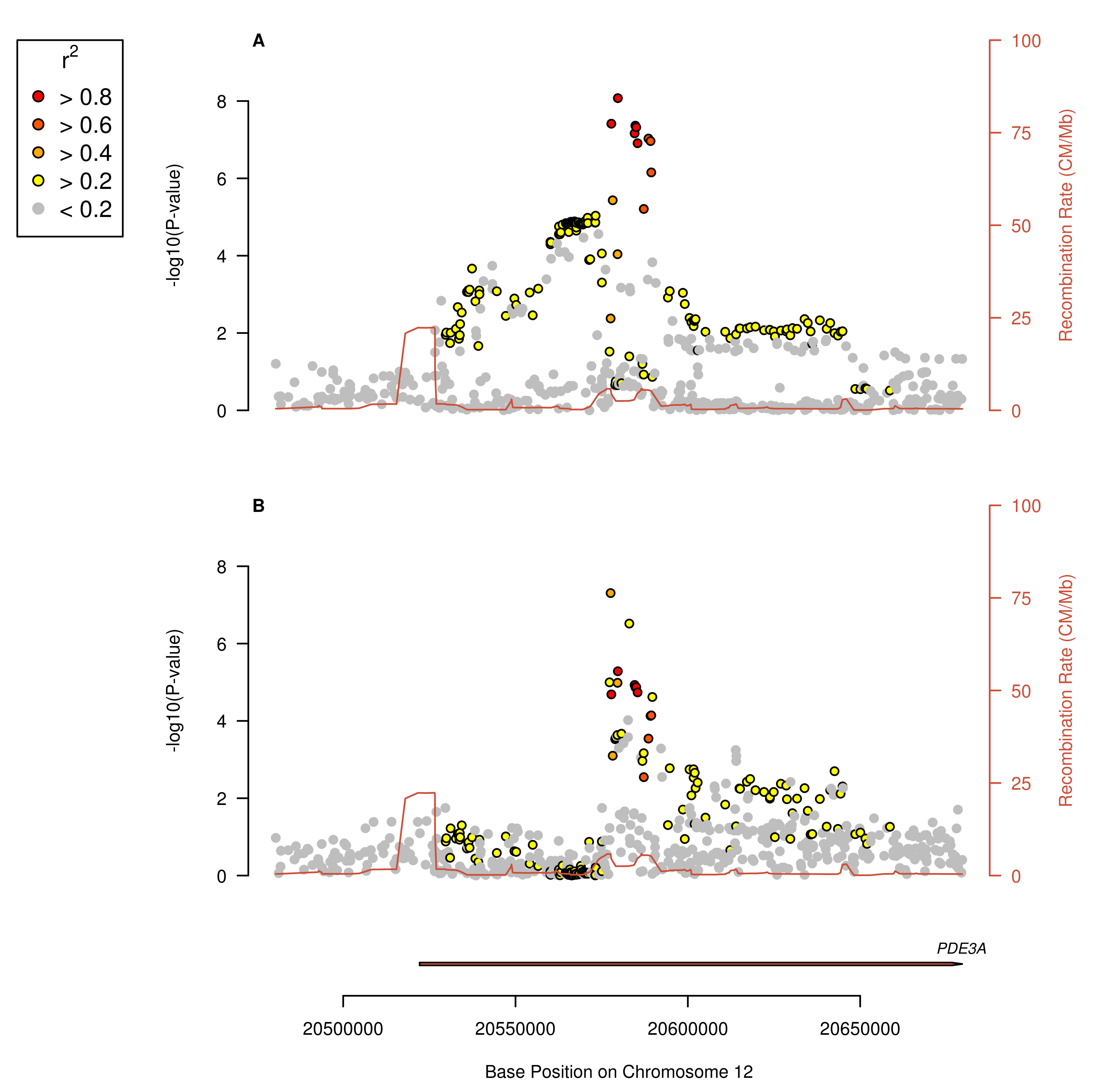 Each point indicates a SNP association with the trait, with colour indicating correlation (r2) with the lead SNP, rs11045239. Red line indicates Recombination Rate (CM/Mb) at this region of the genome. A, SNP associations with Flow Mediated Dilatation by chromosome position; B, SNP associations with ischaemic stroke by chromosome position. Figure 2. Plot of the association of each risk allele (effect size and 95% confidence interval) of the PDE3A rs11405239 SNP on (A) Cardiovascular Risk Factors and (B) Cardiovascular Disease Outcomes and Binary Risk Factor traits. 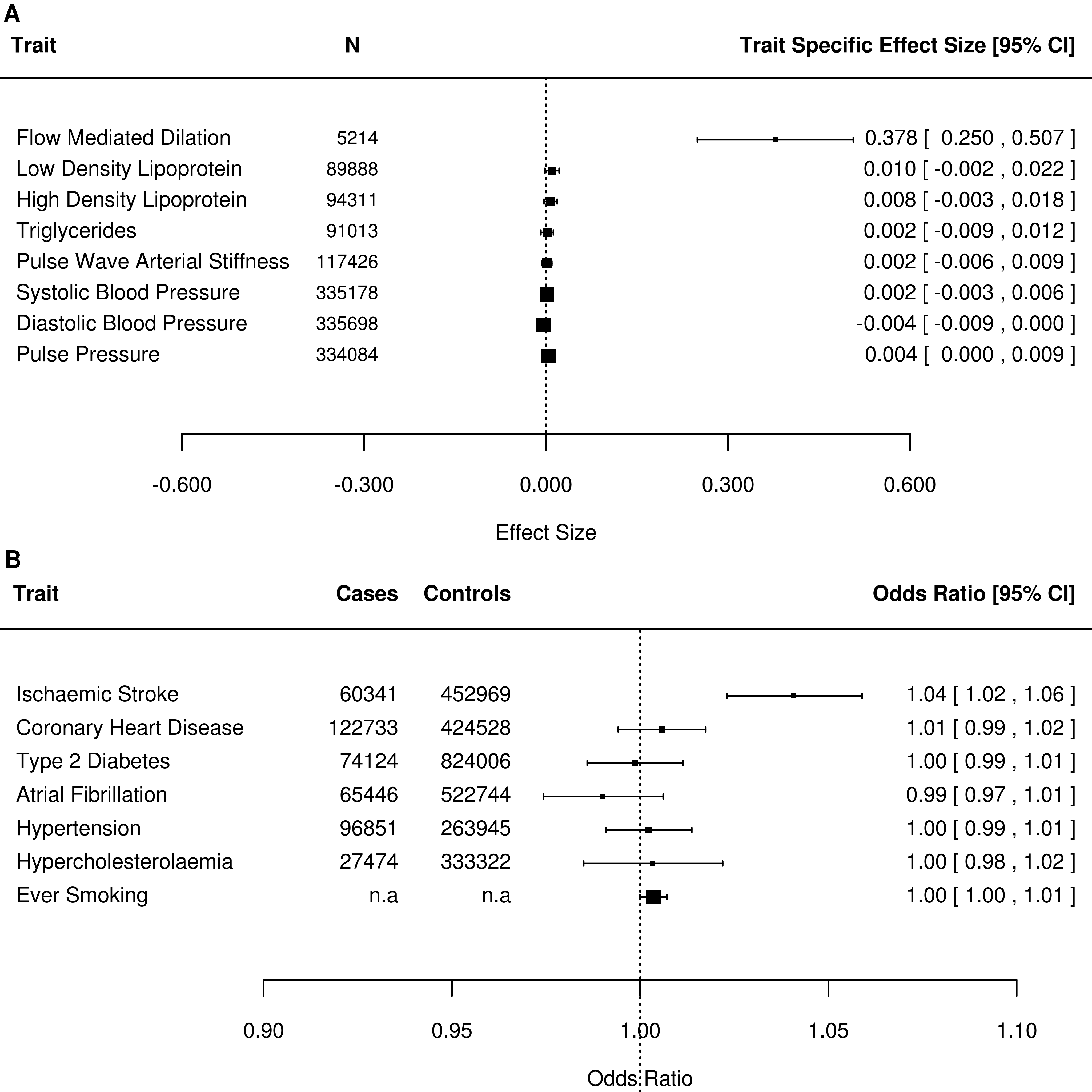 Note: Exact numbers of cases and controls were not available in publicly available data for ever smoking.Table 1. Study PopulationsTable 2. Association of SNPs in LD with rs11045239 with mRNA expression of PDE3A in coronary arteries from GTEx (N=152)Note: Beta refers to the estimated influence of the Effect allele of each SNP on mRNA expression of PDE3A; SNP, Single Nucleotide Polymorphism; BP, base position.PhenotypeStudySample SizeIschaemic StrokeMEGASTROKE60,341 cases452,969 controlsFMD (young population)ALSPAC 5,214FMD (young population)Young Finns Study (24-27 years)(24-45 years)5992,377FMD (older population)Multi-Ethnic Study of Atherosclerosis (MESA)1,029FMD (older population)Framingham Heart Study (FHS)393SNPBP on Chromosome 12Effect AlleleOther AlleleBetaP-valueR2 with rs11045239rs1084152420589183AG0.130.00850.85rs1084152320588575GA0.130.0120.85rs1104524520589390AG0.130.0120.83rs1281175220577805TC0.110.0260.93rs1236749520585416CT0.10.0330.98rs1084151920584767GC0.10.0371rs748919020585027GA0.0980.0480.98rs1104523920579694GA0.0890.0751